Stowarzyszenie „LIPOWA POLANA” oraz Rada Sołecka Lipowe Pole Plebańskie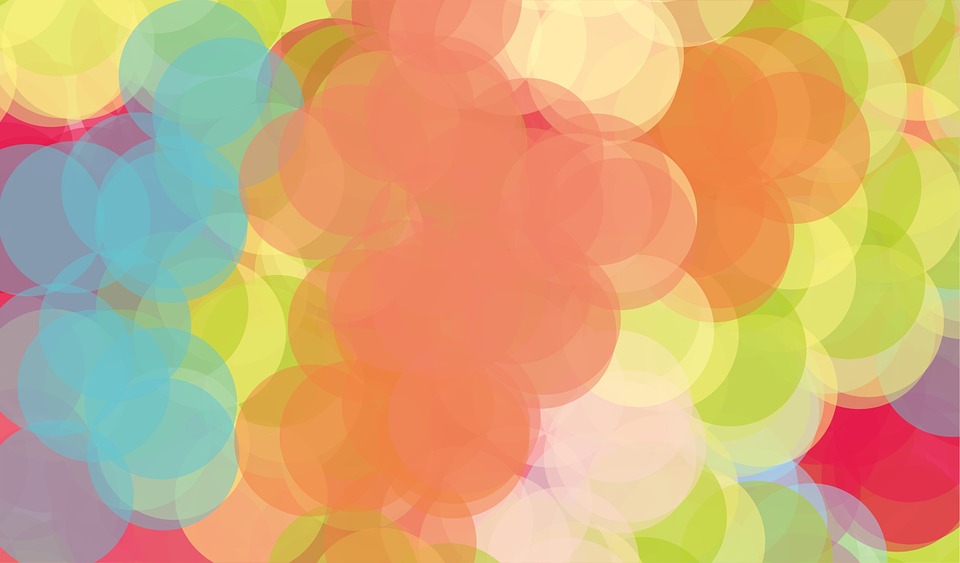 zapraszanaFESTYN RODZINNY	pod Patronatem Wójta Gminy Skarżysko Kościelnew dniu19 sierpnia 2017 r. o godz.16:00w Lipowym Polu Plebańskim(Plac zabaw przy oczku wodnym)W programie:Występy artystów regionalnych Kucyki, dmuchańce, malowanie twarzy i włosów oraz inne atrakcje dla dzieciWielkie grilownieZabawę umili zespół    „ KOLIBER”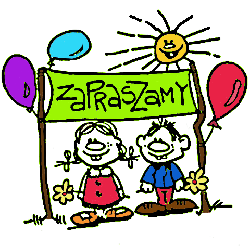 